Formato A2A (Autorización de exención de impuestos al comercio exterior en la importación de mercancía donada, (artículo 61, fracción IX de la Ley))DATOS DE LA PERSONA MORAL SOLICITANTEDATOS DEL REPRESENTANTE LEGAL DE LA PERSONA MORAL SOLICITANTEDATOS DE LAS PERSONAS AUTORIZADAS PARA OIR Y RECIBIR NOTIFICACIONES.DOCUMENTOS QUE ACREDITAN LOS DATOS DE LA PERSONA MORAL SOLICITANTE SI SE TRATA DE UNA ASOCIACION CIVILDATOS QUE DEBERAN PROPORCIONAR LOS ORGANISMOS PUBLICOS.Señale con una “X” el tipo de designaciónEn el cuadro de la derecha señale el número o folio y la fecha del documentoEn caso de que no consten en el decreto de creación, señale por favor los siguientes datos:INFORMACION SOBRE LA OPERACION POR LA QUE SE SOLICITA AUTORIZACION.Bajo protesta de decir verdad, manifiesto que los datos asentados en el presente documento son ciertos y que las facultades que me fueron otorgadas no han sido modificadas o revocadas.____________________________________________________________NOMBRE Y FIRMA DEL REPRESENTANTE LEGAL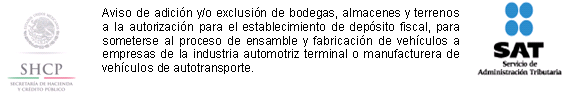 Autorización de exención de impuestos al comercio exterior en la importación de mercancía donada, (artículo 61, fracción IX de la Ley) 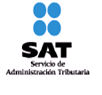 Marque con una “X” el tipo de solicitud de que se trate:* En caso de modificación asegúrese de anexar los documentos que demuestren los datos que nos proporcionó.ACUSE DE RECIBO1. Denominación o razón social.1. Denominación o razón social.1. Denominación o razón social.2. Actividad preponderante.2. Actividad preponderante.2. Actividad preponderante.3. Domicilio fiscal.3. Domicilio fiscal.3. Domicilio fiscal.Calle	Número y/o letra exterior	Número y/o letra interiorCalle	Número y/o letra exterior	Número y/o letra interiorCalle	Número y/o letra exterior	Número y/o letra interiorColonia	C.P.	Municipio/Delegación	Entidad federativaColonia	C.P.	Municipio/Delegación	Entidad federativaColonia	C.P.	Municipio/Delegación	Entidad federativa4. Domicilio para oír y recibir notificaciones.4. Domicilio para oír y recibir notificaciones.4. Domicilio para oír y recibir notificaciones.Calle	Número y/o letra exterior	Número y/o letra interiorCalle	Número y/o letra exterior	Número y/o letra interiorCalle	Número y/o letra exterior	Número y/o letra interiorColonia	C.P.	Municipio/Delegación	Entidad federativaColonia	C.P.	Municipio/Delegación	Entidad federativaColonia	C.P.	Municipio/Delegación	Entidad federativa5. Nombre.5. Nombre.5. Nombre.5. Nombre.5. Nombre.5. Nombre.5. Nombre.5. Nombre.5. Nombre.5. Nombre.5. Nombre.5. Nombre.5. Nombre.5. Nombre.Apellido paterno	Apellido materno	NombreApellido paterno	Apellido materno	NombreApellido paterno	Apellido materno	NombreApellido paterno	Apellido materno	NombreApellido paterno	Apellido materno	NombreApellido paterno	Apellido materno	NombreApellido paterno	Apellido materno	NombreApellido paterno	Apellido materno	NombreApellido paterno	Apellido materno	NombreApellido paterno	Apellido materno	NombreApellido paterno	Apellido materno	NombreApellido paterno	Apellido materno	NombreApellido paterno	Apellido materno	NombreApellido paterno	Apellido materno	NombreRFC incluyendo la homoclaveTeléfonoCorreo electrónicoCorreo electrónicoCorreo electrónicoCorreo electrónicoCorreo electrónicoCorreo electrónicoCorreo electrónicoCorreo electrónicoCorreo electrónicoCorreo electrónicoCorreo electrónicoCorreo electrónicoCorreo electrónico6. Persona autorizada para oír y recibir notificaciones.6. Persona autorizada para oír y recibir notificaciones.6. Persona autorizada para oír y recibir notificaciones.6. Persona autorizada para oír y recibir notificaciones.6. Persona autorizada para oír y recibir notificaciones.6. Persona autorizada para oír y recibir notificaciones.6. Persona autorizada para oír y recibir notificaciones.6. Persona autorizada para oír y recibir notificaciones.6. Persona autorizada para oír y recibir notificaciones.6. Persona autorizada para oír y recibir notificaciones.6. Persona autorizada para oír y recibir notificaciones.6. Persona autorizada para oír y recibir notificaciones.6. Persona autorizada para oír y recibir notificaciones.6. Persona autorizada para oír y recibir notificaciones.6. Persona autorizada para oír y recibir notificaciones.6. Persona autorizada para oír y recibir notificaciones.Apellido paterno	Apellido materno	NombreApellido paterno	Apellido materno	NombreApellido paterno	Apellido materno	NombreApellido paterno	Apellido materno	NombreApellido paterno	Apellido materno	NombreApellido paterno	Apellido materno	NombreApellido paterno	Apellido materno	NombreApellido paterno	Apellido materno	NombreApellido paterno	Apellido materno	NombreApellido paterno	Apellido materno	NombreApellido paterno	Apellido materno	NombreApellido paterno	Apellido materno	NombreApellido paterno	Apellido materno	NombreApellido paterno	Apellido materno	NombreApellido paterno	Apellido materno	NombreApellido paterno	Apellido materno	NombreRFC incluyendo la homoclaveTeléfonoTeléfonoCorreo electrónicoCorreo electrónicoCorreo electrónicoCorreo electrónicoCorreo electrónicoCorreo electrónicoCorreo electrónicoCorreo electrónicoCorreo electrónicoCorreo electrónicoCorreo electrónicoCorreo electrónicoCorreo electrónicoCorreo electrónico7. Acta constitutiva.7. Acta constitutiva.Número del instrumento notarial o póliza mercantilFechaNombre y número del Notario o Corredor PúblicoEntidad Federativa8. Modificación (es) al acta constitutiva.8. Modificación (es) al acta constitutiva.8.1. Modificación al acta constitutiva.8.2. Modificación al acta constitutiva.Número del instrumento notarial o póliza mercantilNúmero del instrumento notarial o póliza mercantilFechaFechaNombre y número del Notario o Corredor PúblicoNombre y número del Notario o Corredor PúblicoEntidad FederativaEntidad FederativaDescripción de la modificaciónDescripción de la modificación8.3. Modificación al acta constitutiva.8.4. Modificación al acta constitutiva.Número del instrumento notarial o póliza mercantilNúmero del instrumento notarial o póliza mercantilFechaFechaNombre y número del Notario o Corredor PúblicoNombre y número del Notario o Corredor PúblicoEntidad FederativaEntidad FederativaDescripción de la modificaciónDescripción de la modificación9. Poder general para actos de administración que le otorgó la persona moral solicitante.* De constar en el acta constitutiva, señálelo marcando una “X” en el cuadro.9. Poder general para actos de administración que le otorgó la persona moral solicitante.* De constar en el acta constitutiva, señálelo marcando una “X” en el cuadro.Consta en el acta constitutiva. En caso de no constar en el acta constitutiva por favor señale los siguientes datos:Consta en el acta constitutiva. En caso de no constar en el acta constitutiva por favor señale los siguientes datos:Número del instrumento notarial o póliza mercantilNúmero del instrumento notarial o póliza mercantilFechaNombre y número del Notario Público o corredor públicoNombre y número del Notario Público o corredor públicoEntidad Federativa10. Decreto de creación del organismo público.Diario o periódico oficial en que se publicó y, en su caso, secciónFecha de publicaciónEntidad Federativa11. Documento con el que el representante acredita su cargo o carácter de funcionario en el organismo público.11. Documento con el que el representante acredita su cargo o carácter de funcionario en el organismo público.Nombramiento o designación oficialConstancia de mayoría (cargo de elección popular)OtroSeñale la denominación del cargo.Señale la denominación del cargo.Señale la denominación del cargo.12. Documento con el que el representante del organismo público acredita sus facultades.Señale con una “X” si sus facultades constan en el decreto de creación del organismo público.Nombre del ordenamiento jurídico (Ley, Reglamento, Decreto, etc.) donde consten las facultades del representante del organismo público.Nombre del ordenamiento jurídico (Ley, Reglamento, Decreto, etc.) donde consten las facultades del representante del organismo público.Nombre del ordenamiento jurídico (Ley, Reglamento, Decreto, etc.) donde consten las facultades del representante del organismo público.Diario o periódico oficial y, en su caso, sección en que se publicóDiario o periódico oficial y, en su caso, sección en que se publicóFechaEntidad FederativaEntidad Federativa13. Oficio de autorización para recibir donativos deducibles del ISR.13. Oficio de autorización para recibir donativos deducibles del ISR.13. Oficio de autorización para recibir donativos deducibles del ISR.NúmeroFechaFecha14. Datos del donante extranjero.14. Datos del donante extranjero.14. Datos del donante extranjero.14. Datos del donante extranjero.NombreDomicilio Domicilio Domicilio Domicilio Calle	Número y/o letra exterior	Número y/o letra interiorCalle	Número y/o letra exterior	Número y/o letra interiorCalle	Número y/o letra exterior	Número y/o letra interiorCalle	Número y/o letra exterior	Número y/o letra interiorColonia	C.P. o zona postal	Estado	PaísColonia	C.P. o zona postal	Estado	PaísColonia	C.P. o zona postal	Estado	PaísColonia	C.P. o zona postal	Estado	PaísTeléfono	Correo electrónicoTeléfono	Correo electrónicoTeléfono	Correo electrónicoTeléfono	Correo electrónico15. Descripción de la mercancía en los mismos términos de la carta de donación. 15. Descripción de la mercancía en los mismos términos de la carta de donación. 15. Descripción de la mercancía en los mismos términos de la carta de donación. 15. Descripción de la mercancía en los mismos términos de la carta de donación. 16. Fines a que se destinará la mercancía.16. Fines a que se destinará la mercancía.16. Fines a que se destinará la mercancía.16. Fines a que se destinará la mercancía.16. Fines a que se destinará la mercancía.16. Fines a que se destinará la mercancía.16. Fines a que se destinará la mercancía.16. Fines a que se destinará la mercancía.16. Fines a que se destinará la mercancía.16. Fines a que se destinará la mercancía.Indique con una “X” los fines a que se destinará la mercancíaIndique con una “X” los fines a que se destinará la mercancíaIndique con una “X” los fines a que se destinará la mercancíaIndique con una “X” los fines a que se destinará la mercancíaIndique con una “X” los fines a que se destinará la mercancíaIndique con una “X” los fines a que se destinará la mercancíaIndique con una “X” los fines a que se destinará la mercancíaIndique con una “X” los fines a que se destinará la mercancíaIndique con una “X” los fines a que se destinará la mercancíaIndique con una “X” los fines a que se destinará la mercancíaCulturalesEnseñanzaSalud públicaServicio socialInvestigación17. Describa el uso específico que se dará a la mercancía.18. Señale si la mercancía formará parte del patrimonio de su representada.SINO19. Aduana por la que ingresará la mercancía:Documentos que se deben anexar a la solicitud:En caso de que el importador sea una persona moral no contribuyente autorizada por el SAT para recibir donativos deducibles conforme a la LISR, deberá anexar copia certificada del poder notarial, con el que se acredite que la persona que firma la solicitud se encuentra facultada para realizar actos de administración, en las que sean visibles los datos de inscripción en el Registro Público de la Propiedad y de Comercio, mismo que se presentará por única vez, por lo que para posteriores operaciones la solicitud deberá estar firmada por la misma persona facultada para realizar actos de administración, quien deberá asentar bajo protesta de decir verdad que los términos de la representación no han sido modificados o revocados, en caso contrario, la persona moral interesada deberá proporcionar copia certificada del poder notarial respectivo.En caso de que el importador sea una persona moral no contribuyente autorizada por el SAT para recibir donativos deducibles conforme a la LISR, deberá anexar copia certificada del poder notarial, con el que se acredite que la persona que firma la solicitud se encuentra facultada para realizar actos de administración, en las que sean visibles los datos de inscripción en el Registro Público de la Propiedad y de Comercio, mismo que se presentará por única vez, por lo que para posteriores operaciones la solicitud deberá estar firmada por la misma persona facultada para realizar actos de administración, quien deberá asentar bajo protesta de decir verdad que los términos de la representación no han sido modificados o revocados, en caso contrario, la persona moral interesada deberá proporcionar copia certificada del poder notarial respectivo.La Federación, el Distrito Federal, los Estados y Municipios, así como sus órganos desconcentrados, para acreditar la representación del funcionario que firma la solicitud, deberán anexar copia simple y legible del nombramiento del funcionario público que firma la solicitud, así como del DOF o del medio de difusión oficial del Estado o Municipio de que se trate, en donde se establezcan sus facultades.La Federación, el Distrito Federal, los Estados y Municipios, así como sus órganos desconcentrados, para acreditar la representación del funcionario que firma la solicitud, deberán anexar copia simple y legible del nombramiento del funcionario público que firma la solicitud, así como del DOF o del medio de difusión oficial del Estado o Municipio de que se trate, en donde se establezcan sus facultades.Cuando se trate de una persona moral no contribuyente autorizada por el SAT para recibir donativos deducibles conforme a la LISR, deberá anexar los documentos que lo acrediten.Cuando se trate de una persona moral no contribuyente autorizada por el SAT para recibir donativos deducibles conforme a la LISR, deberá anexar los documentos que lo acrediten.Carta de donación en original emitida por el donante a favor del interesado, en la que conste:La descripción detallada de la mercancía objeto de la donación, la cantidad, tipo y, en su caso, marca, año-modelo y número de serie.Carta de donación en original emitida por el donante a favor del interesado, en la que conste:La descripción detallada de la mercancía objeto de la donación, la cantidad, tipo y, en su caso, marca, año-modelo y número de serie.Traducción de la carta de donación en caso de que se presente en idioma distinto al español.Cuando el donante sea una persona física, presentar copia del documento que acredite que es extranjero.Medio magnético conteniendo la información incluida en este documento, con formato word.Exhibir copia de la identificación oficial del representante legal.